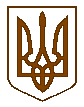 УКРАЇНАБілокриницька   сільська   радаРівненського   району    Рівненської    області(четверта чергова сесія восьмого скликання)РІШЕННЯвід  04 березня  2021  року                                                                            № 133Про надання земельної ділянкиу постійне користування ПрАТ «НЕК «Укренерго»	Розглянувши звернення приватного акціонерного товариства «Національна енергетична компанія «Укренерго» щодо надання земельної ділянки у постійне користування для розміщення, будівництва, експлуатації та обслуговування будівель і споруд об’єктів передачі електричної та теплової енергії, затверджений проект землеустрою щодо відведення земельних ділянок наказом Головного управління Держгеокадастру у Рівненській області від 02.03.2021 № 17-130/16-21-СГ, відповідно до пункту 34 частини 1 статті 26 Закону України “Про місцеве самоврядування в Україні”, статей 92, 122, 207 Земельного кодексу України, постанови Кабінету Міністрів України  від 17.11.1997 № 1279 «Про розміри та Порядок визначення втрат сільськогосподарського і лісогосподарського виробництва, які підлягають відшкодуванню», за погодженням постійної комісії з питань архітектури, містобудування, землевпорядкування та екологічної політики, сесія Білокриницької сільської радиВ И Р І Ш И Л А:Надати у постійне користування приватному акціонерному товариству «Національна енергетична компанія «Укренерго» земельну ділянку площею 0,0098 га (кадастровий номер: 5624680700:05:016:1023) для розміщення, будівництва, експлуатації та обслуговування будівель і споруд об’єктів передачі електричної та теплової енергії, за рахунок земель сільськогоподарського призначення комунальної власності, на території Білокриницької сільської ради Рівненського району Рівненської області.Затвердити втрати сільськогосподарського виробництва приватному акціонерному товариству «Національна енергетична компанія «Укренерго» в сумі 1899,00 гривні, спричинені вилученням 0,0098 га земель сільськогосподарського призначення (рілля) для розміщення, будівництва, експлуатації та обслуговування будівель і споруд об’єктів передачі електричної та теплової енергії, на території Білокриницької сільської ради Рівненського району Рівненської області.Приватному акціонерному товариству «Національна енергетична компанія «Укренерго»:затверджену суму 1899,00 гривні втрат сільськогосподарського виробництва в двомісячний термін після затвердження в установленому порядку проекту землеустрою щодо відведення земельної ділянки, перерахувати бюджету Білокриницької сільської ради Рівненського району на рахунок № UA 038999980334149848000017495, МФО 899998 ЄДРПОУ 04387125, код надходжень 21110000, код одержувача 38012494 у відділенні Державної казначейської служби України в Рівненському районі;здійснити державну реєстрацію права постійного користування земельною ділянкою у Державному реєстрі речових прав на нерухоме майно та їх обтяжень;земельну ділянку використовувати за цільовим призначенням, з дотриманням вимог статей 96, 103 Земельного кодексу України та інших нормативно-правових актів.Контроль за виконанням даного рішення покласти на постійну комісію з питань архітектури, містобудування, землевпорядкування та екологічної політики сільської ради.Сільський голова                                                                  Тетяна ГОНЧАРУК